Caisson d'air entrant insonorisé ESR 20-2 SUnité de conditionnement : 1 pièceGamme: C
Numéro de référence : 0080.0619Fabricant : MAICO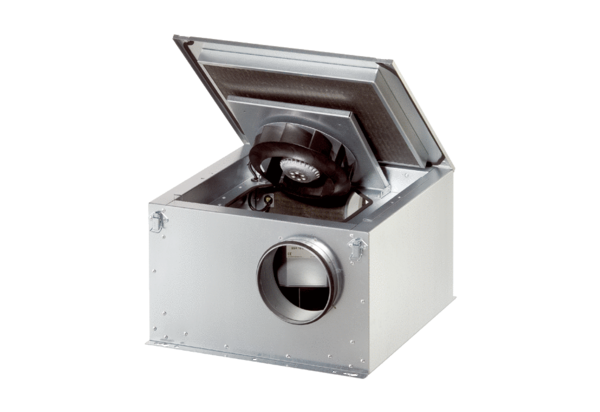 